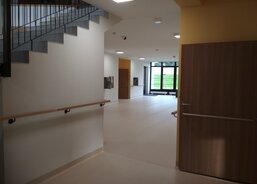      Kontaktní údajeCharita BohumínCírkevní organizace s vlastní právní subjektivitouŠtefánikova 957
735 81  Bohumín-Nový Bohumín
Tel.: 593 035 048 
E-mail: info@bohumin.charita.cz
Web: bohumin.charita.czIČ: 66182565
Číslo účtu: 172 4906339/0800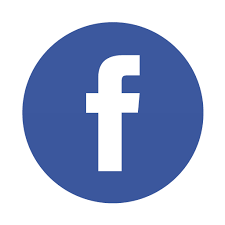 Charita BohumínVedoucí domova pro seniory
 U KapleTamara Mecová, DiS.tamara.mecova@bohumin.charita.cztel. 736 142 005Sociální pracovnice,jednání se zájemcemMgr. Michaela Lietavovámichaela.lietavova@bohumin.charita.cztel. 736 142 269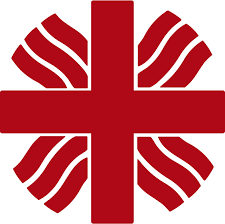 Charita Bohumín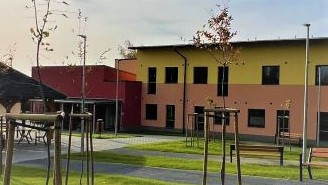 Domov pro seniory U Kaple 1521735 71 Dětmarovicehttps://bohumin.charita.cz/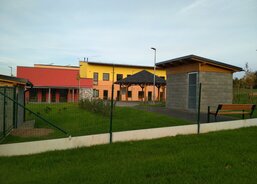 Domov pro seniory U Kaple je pobytovou sociální službou, jejímž posláním 
je poskytovat seniorům, jež se nacházejí 
v nepříznivé sociální situaci, s úctou 
a ohledem k jejich životnímu příběhu, 
k jejich schopnostem a možnostem, pravidelnou podporu, pomoc či péči 
při zajištění jejich základních životních potřeb prostřednictvím činností, které služba poskytuje. Nepříznivou situací se rozumí oslabení nebo ztráta schopností zabezpečovat a uspokojovat své životní potřeby z důvodu:věkunepříznivého zdravotního stavustavu pro krizovou sociální situaciCíle domova pro seniory U Kaplepodpora a pomoc při zahájení využití pobytové službyudržování a rozvíjení soběstačnosti klientapodpora klienta v sociálním kontaktudoprovázení klientaSlužba Domova seniory U Kaple 
je poskytována seniorům od 65 let z Dětmarovic a okolních obcí (Karviná, Petrovice u Karviné, Stonava, 
Dolní Lutyně, Věřňovice, Bohumín, Rychvald, Orlová, Petřvald), kteří potřebují pravidelnou podporu, pomoc 
a péči druhé osoby při uspokojování svých životních potřeb, kterou nelze zajistit v přirozeném prostředí osob. 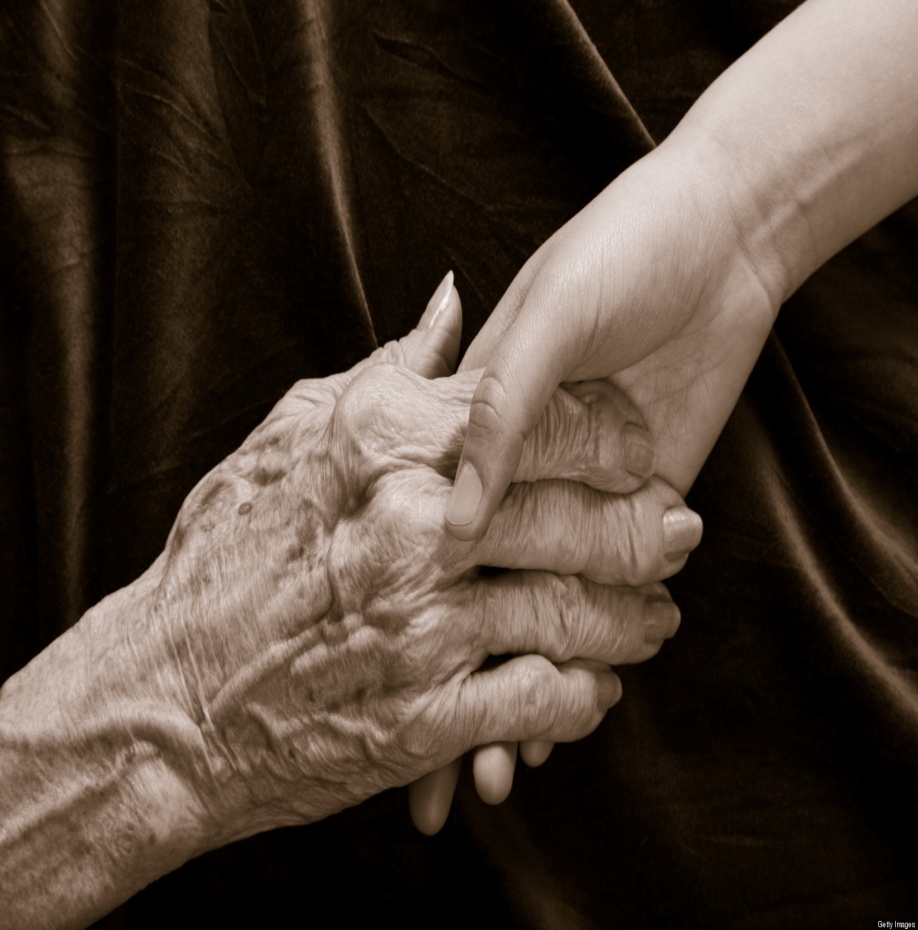 Zásady poskytované službyprofesionalitapartnerský přístupspolupráceindividuální přístupduchovní podpora